Konstitucijos pr. 23, Vilnius; įmonės kodas 302864046Tel. Nr. +370 604 57009, el. pašto adresas: vilnius@menar.lt, www.menar.ltEIQ AKADEMIJA – tai nuo 2013 m. pradžios Lietuvoje duris atvėrusi tarptautinė vaikų intelekto lavinimo akademija, veiklą pradėjusi kaip MENAR AKADEMIJA. Nuo 2013 m. šioje akademijoje vaikai mokosi greito ir tikslaus skaičiavimo pagal frančizės pagrindu įsigytą metodiką MENAR MENTAL ARITHMETIC.  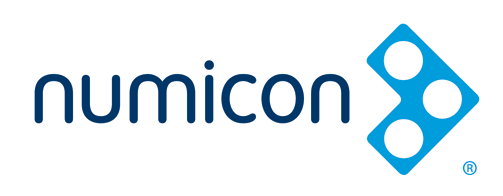 Nuo 2015 m. rugsėjo mėn. EIQ akademija pradėjo dirbti su specialiųjų ugdymo poreikių vaikais pagal NUMICON BREAKING BARRIERS metodiką, o 2016 m. rugsėjo mėn. pristatė šią NUMICON metodiką ir įprastos raidos vaikams. Tai matematinio skaičiavimo metodika, skirta ikimokyklinio ir mokyklinio amžiaus vaikams, kuri padeda suprasti skaičius bei aritmetinius veiksmus per multisensorinius pojūčius. Vaikai mokosi iš praktikos, o užsiėmimai vyksta žaidimo forma.NUMICON - tai metodas bei priemonių rinkinys, kur kiekviena priemonė atitinka konkretų skaičių. Smagių žaidimų metu vaikai lygindami priemones bei skaičius, greitai ir lengvai juos įsimena.
​Priemonės  -  tai plastikinės spalvotos plokštelės, kurios kiekvienam skaičiui nuo 1 iki 10 turi atitikmenį. Pirmiausia vaikai mokosi atpažinti, kokį skaičių reiškia konkreti priemonė. Vėliau, žingsnis po žingsnio, vaikai mokosi palyginti, koks skaičius yra didesnis ar mažesnis, sudėti bei atimti, dauginti ir dalinti. Lygiagrečiai smagių žaidimų metu vaikai mokosi ir geometrijos, matavimų bei statistikos pagrindų.NUMICON metodas ypatingai patrauklus visame pasaulyje tuo, jog vaikai mokosi suvokti skaičius per praktiką, lytėjimą, vaizdus bei žaidimą. NUMICON priemonės padeda matyti bei paliesti aritmetinio veiksmo rezultatą, todėl įsiminti ir atlikti aritmetinius veiksmus yra daug lengviau. 
Visas mokymosi procesas vyksta žaidimo metu. Užsiėmimų metu vaikai stato įvairias konstrukcijas iš priemonių, dėlioja mozaikas, lipdo iš plastilino bei naudoja įvairias kitas papildomas kūrybines medžiagas.NUMICON metodika tapo nugalėtoja 2015 Švietimo sistemos išteklių apdovanojimuose (2015 Education Resources Awards (ERA)) - Whole-Curriculum Subject Resource (non-ICT).NUMICON metodika, bei tvirta ir patikima vertinimo sistema užtikrina, kad kiekvieno vaiko lūkesčiai, mokslo metų pabaigoje būtų pasiekti. Vystomi socialiniai gebėjimai, lavinami matematinio mąstymo bei problemų sprendimų įgūdžiai. Visame pasaulyje NUMICON metodika taip pat puikiai pasiteisino lavinant įvairius raidos bei mokymosi sutrikimus turinčių vaikų matematinius gebėjimus.
NUMICON metodika 1996 m. pradėta naudoti Didžiojoje Britanijoje, o šiuo metu naudojama visame pasaulyje. Ją sukūrė ir nuolat tobulina Oxford University Press.PASIŪLYMAS DĖL numicon MOKYMŲ IKIMOKYKLINIO BEI PRIEŠMOKYKLINIO UGDYMO PEDAGOGAMS2021-09-13  Mokymų dalyviams iki mokymų rekomenduojama būti įsigijus NUMICON priemones bei mokymuose naudoti šiuos vadovėlius:NUMICON FIRM FOUNDATIONS https://global.oup.com/education/product/9780198375227/?region=internationalNUMICON 1: Number, Pattern and Calculating https://global.oup.com/education/product/9780198389408/?region=internationalNUMICON 1: Geometry, Measutement and Statistics https://global.oup.com/education/product/9780198389415/?region=internationalNUMICON 2: Number, Pattern and Calculatinghttps://global.oup.com/education/product/9780198389545/?region=internationalNUMICON 2: Geometry, Measutement and Statistics https://global.oup.com/education/product/9780198389552/?region=internationalVadovėlius ir priemones galima įsigyti tiesiogiai iš leidėjo Oxford University Press arba per EIQ Akademiją. EIQ akademija taip pat suteiks konsultacijas dėl reikalingų NUMICON priemonių kiekio bei jų įsigijimo, atsižvelgiant į konkretų poreikį. Mokymai įvyks susirinkus minimaliam 4 dalyvių skaičiui.MONIKA SADAUSKIENĖ	NUMICON VEIKLOS VADOVĖ							 Mokymų organizatoriusUAB MENAR Mokymų vietaKontaktiniai / (Konstitucijos pr.23, Vilnius) / Nuotoliniai mokymai Užsiėmimų datos2021.10.23 ir 2021.10.30 (šeštadieniais)Užsiėmimų trukmė2 dienos po 8 akademines valandas, viso 16 ak. val.Dalyvių skaičiusIki 15 žmoniųKam skirti mokymaiIkimokyklinio bei priešmokyklinio ugdymo  pedagogams, dirbantiems su 3,5-7 m. vaikaisReikalavimai dalyviamsMokytojų vadovėliai yra anglų kalba, todėl būtinos bent minimalios anglų kalbos žinios.NUMICON mokymų kaina vienam žmogui260 EUR (130 EUR už vieną dieną)Į mokymų kainą priemonės nėra įskaičiuotos.LektoriusMonika Sadauskienė (Oxford University Press išduotas sertifikatas)Telefono numeris+ 370 630 67619El. pašto adresasmonika@menar.ltNUMICON MOKYMŲ TEMOSNUMICON metodikaNUMICON priemonėsNUMICON vadovėliai / SOFTNUMICON FIRM FOUNDATIONS vadovėlio analizė, pasiruošimas pamokoms / veiklomsNUMICON 1 ir 2: Number, Pattern and Calculating vadovėlio analizė, pasiruošimas pamokoms / veiklomsNUMICON 1 ir 2: Geometry, Measutement and Statistics vadovėlio analizė, pasiruošimas pamokoms / veiklomsSOFT panaudojimo galimybės pamokoje